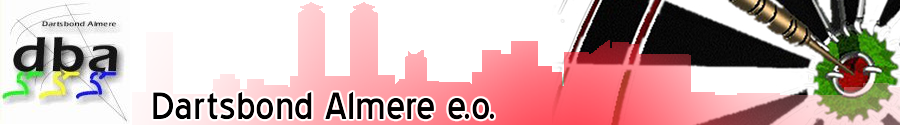 NOTULEN ALGEMENE LEDENVERGADERING 21 november 202210 leden aanwezig 1 machtiging1. Opening en mededelingen voorzitter.Arnold Bervoets en Arend Freeth (laatst genoemde heeft een machtiging aan John Versnel verleend) hebben zich afgemeld2. Binnengekomen stukken. Henk van Geldorp stelt zich kandidaat voor het bestuur.3. Wijzigingen op de agenda a.d.h.v. ingediende agendapunten. N.V.T.4. Goedkeuring Notulen Voorjaars ALV 23 mei 2022.In regel 95 van de voorjaars AlV is de vraag gesteld of de beroepscommissie vernieuwd moet worden of dat deze personen hun functie willen behouden. Alle beroepscommissieleden hebben aangegeven te willen blijven.Er was een vraag over de automatisch mail bij verzetting van een wedstrijd naar de speelgelegenheid dit zou in het corona jaar uitgezet zijn en bij het begin van het nieuweseizoen weer aangezet zijn. Alsnog ondervinden sommige speelgelegenheden hier problemen mee. We zullen nogmaals aan Teambeheer vragen hiernaar te kijken.Goedgekeurd met uitzondering dat de internetkosten worden onderzocht. Hier komt in de volgende ALV een antwoord op.Bij de vorige ALV was er een vraag waarom zowel de voorzitter als de vicevoorzitter allebei in de competitieleiding zitten. Dit is reeds niet meer het geval. Elke divisie heeft zijn eigen commissielid die NIET in die divisie speelt.De baancommissie is weer vervult.Er was een vraag met betrekking tot de prijs voor de dames. Komend seizoen is er voor de gesloten en open DBA (mits ze lid zijn van de DBA) een prijs voor de dames.5. Evaluatie seizoen 2021-2022. (Jaarverslag)De voorzitter neemt het afgelopen jaar door. Feliciteert nogmaals de divisie kampioenen en de landelijke beker en divisie vertegenwoordigers.Pauze.6. Financieel verslag.   a. Verslag kascommissie.Verslag is verstuurd naar secretariaat.   b. Decharge verlenen Wordt verleend onder voorbehoud dat de €1200 automatisering wordt gespecificeerd. Verzoek volgend financieel verslag om de inkomsten beter te specificeren in inkomsten leden, ranking, ereleden enz.   7. Bestuur.    a. Hans Stoekenbroek stelt zich niet meer verkiesbaar.Het bestuur bedankt Hans voor zijn inzet en Hans is door het voltallige bestuur voorgedragen als erelid. Hier is over gestemd en van de 11 gemachtigden waren er 11 voor, 0 tegen, 0 onthouding   b. Hilbert de Wit stelt zich wel beschikbaar voor een nieuwe periodeHier is door de ALV overgestemd en van de 11 gemachtigden stemden 5 voor, 4 tegen, 2 onthouding. Het bestuur feliciteert Hilbert   c.  Henk van Geldorp als nieuw bestuurslid (bij aannamen van de stemmen zal Henk zijn functie bij de kascommissie moeten neer legen)Hier is door de ALV overgestemd en van de 11 gemachtigden stemden 7 voor, 2 tegen, 2 onthouding. Het bestuur feliciteert en heet Henk welkom.   d. Stemming over: Moet de notulen achter een wachtwoord op de site.       Stemming over: Moet de Agenda achter een wachtwoord op de site.   Door een hand telling is hier over gestemd door de ALV 1 voor, 6 tegen, 4 onthouding  8. W.V.T.T.K.n.v.t.9. Rondvraag.Marianne van Loenen vraagt of de ALV ook op een andere dag dan maandag gehouden kan worden. Zodat er misschien ook andere mensen deel kunnen nemen die anderzijds verhinderd zijn op maandag.Marianne van Loenen geeft ook aan dat de NDB nog plek heeft voor een ranking. Dit zou in Almere georganiseerd kunnen worden. De FDB geeft aan hun draaiboek beschikbaar te stellen en ook de NDB wil hierin helpen. Voor mogelijke locatie werd Balmere genoemd en de topsport hallen.Henk van Geldorp vraagt waarom de notulen van de bestuursvergadering niet openbaar zijn. Antwoord: Vanwege persoons gevoelige gegevens doen we dat niet. Besluiten die invloed hebben op de leden en organisatie worden altijd gedeeld via de website.John Versnel vraagt waarom de 4e divisie is afgeschaft. Antwoord: Er zijn te weinig teams om een 4e divisie op te starten.Volgens John Versnel is het bestuur in gebreke gebleven door de laatste divisie (in dit geval de 3e divisie) niet best of 3 te laten spelen. Volgens John staat erin de wedstrijd regelementen artikel 21 of 22 dat de laatste divisie best of 3 speelt. Het bestuur heeftt hier gelijk op gereageerd door te melden dat er in dh twedstrijd regelement staat dat de 3e divisie een best of 5 speelt. John levert nog de nodige stukken waarin blijkt dat de laatste divisie een best of 3 speelt.